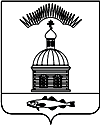 АДМИНИСТРАЦИЯ МУНИЦИПАЛЬНОГО ОБРАЗОВАНИЯ ГОРОДСКОЕ ПОСЕЛЕНИЕ ПЕЧЕНГА ПЕЧЕНГСКОГО   РАЙОНА МУРМАНСКОЙ ОБЛАСТИПОСТАНОВЛЕНИЕ    от «25» декабря 2019  года                                                                            № 290  п. ПеченгаВ  целях обеспечения объективного и коллегиального подхода к рассмотрению и разрешению вопросов, возникающих при предоставлении жилых помещений муниципального жилищного фонда коммерческого и социального использования, принятия на учет и снятия с учета граждан, нуждающихся в предоставлении жилых помещений, и иных вопросов, возникающих при реализации жилищного законодательства, администрация муниципального образования городское поселение Печенга Печенгского района Мурманской областиПОСТАНОВЛЯЕТ:  Утвердить состав Жилищной комиссии муниципального образования городское поселение Печенга Печенгского района Мурманской области, согласно приложению № 1 к настоящему Постановлению.Утвердить график заседаний Жилищной комиссии муниципального образования городское поселение Печенга Печенгского района Мурманской области, согласно приложению № 2 к настоящему Постановлению.Постановление опубликовать (обнародовать)  в соответствии с Порядком опубликования (обнародования) муниципальных правовых актов органов местного самоуправления городского поселения Печенга Печенгского района.Настоящее постановление вступает в силу с момента подписания.Контроль за исполнением настоящего постановления возложить на начальника отдела муниципального имущества администрации муниципального образования городское поселение Печенга Печенгского района Мурманской области.Глава администрациимуниципального образования городское поселение Печенга                                                              Н.Г. ЖдановаПриложение № 1 к Постановлению                                                                 от «25» декабря 2019 г. № 290             СОСТАВЖилищной комиссии муниципального образования городское поселение Печенга Печенгского района Мурманской областиПредседатель комиссии:Заместитель главы администрации муниципального образования городское поселение  Печенга Печенгского района Мурманской области. Члены комиссии:Начальник отдела муниципального имущества администрации муниципального образования городское поселение Печенга Печенгского района Мурманской области;Начальник юридического отдела муниципального имущества администрации муниципального образования городское поселение Печенга Печенгского района Мурманской области;Ведущий специалист отдела муниципального имущества администрации муниципального образования городское поселение Печенга Печенгского района Мурманской области;Депутат Совета депутатов муниципального образования городское поселение Печенга Печенгского района Мурманской области (по согласованию).Приложение № 1 к Постановлению                                                                 от «25» декабря 2019 г. № 290             	ГРАФИКзаседания Жилищной комиссии администрациимуниципального образования городское поселение ПеченгаПеченгского района Мурманской области на 2020 год*Примечание: местом проведения заседания Жилищной комиссии определен кабинет отдела муниципального имущества администрации МО г.п. ПеченгаДата и время работы Жилищной комиссии *14.01.2020 г. – 10.00 ч.11.02.2020 г. – 10.00 ч.10.03.2020 г. – 10.00 ч.14.04.2020 г. – 10.00 ч.12.05.2020 г. – 10.00 ч.09.06.2020 г. – 10.00 ч.14.07.2020 г. – 10.00 ч.11.08.2020 г. – 10.00 ч.08.09.2020 г. – 10.00 ч.13.10.2020 г. – 10.00 ч.10.11.2020 г. – 10.00 ч.08.12.2020 г. – 10.00 ч.